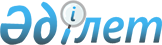 О внесении изменений в решение маслихата от 23 декабря 2009 года № 212 "О бюджете города Аркалыка на 2010-2012 годы"Решение маслихата города Аркалыка Костанайской области от 21 апреля 2010 года № 242. Зарегистрировано Управлением юстиции города Аркалыка Костанайской области 28 апреля 2010 года № 9-3-127

      В соответствии со статьей 109 Бюджетного кодекса Республики Казахстан от 4 декабря 2008 года и подпунктом 1) пункта 1 статьи 6 Закона Республики Казахстан от 23 января 2001 года "О местном государственном управлении и самоуправлении в Республике Казахстан", Аркалыкский городской маслихат РЕШИЛ:



      1. Внести в решение маслихата "О бюджете города Аркалыка на 2010-2012 годы" от 23 декабря 2009 года № 212 (зарегистрированное в Реестре государственной регистрации нормативных правовых актов за № 9-3-120, опубликованное 15 января 2010 года в газете "Торгай") следующие изменения:



      в пункте 1:

      в подпункте 1):

      цифры "2610905,0" заменить цифрами "2641836,0";

      цифры "1885914,0" заменить цифрами "1916845,0";

      подпункте 2):

      цифры "2579349,9" заменить цифрами "2620205,4";

      в подпункте 5):

      цифры "-14008,9" заменить цифрами "-23933,4";

      подпункт 6):

      цифры "14008,9" заменить цифрами "23933,4";



      пункт 2 указанного решения изложить в новой редакции:

      2. Учесть, что в городском бюджете предусмотрены целевые текущие трансферты из областного бюджета в сумме 31559,0 тысяч тенге:

      на оснащение учебным оборудованием кабинетов химии государственных учреждений начального, основного среднего и общего среднего образования в сумме 4000,0 тысяч тенге;

      на социальную помощь молодежи из числа социально защищаемых слоев населения в сумме 3378,0 тысяч тенге;

      на зарыбление водоемов в сумме 5000,0 тысяч тенге;

      на выплату единовременной материальной помощи участникам и инвалидам Великой Отечественной Войны, а также лицам, приравненным к ним, военнослужащим, в том числе уволенным в запас (отставку) в сумме 1181,0 тысяч тенге;

      на капитальный ремонт спортивного зала, входной группы и фойе в государственном коммунальном казенном предприятии "Детско-юношеский центр "Жас-Улан" отдела образования акимата города Аркалыка в сумме 10000,0 тысяч тенге;

      на восстановление лифтового хозяйства в жилом девяти этажном доме № 28 по улице Байтурсынова в сумме 8000,0 тысяч тенге.

      Учесть, что в городском бюджете предусмотрены целевые текущие трансферты, полученные из республиканского бюджета в общей сумме 214520,0 тысяч тенге, из них:

      на оснащение учебным оборудованием кабинетов физики, химии, биологии в государственных учреждениях основного среднего и общего среднего образования в сумме 12291,0 тысяч тенге;

      на создание лингафонных и мультимедийных кабинетов в государственных учреждениях начального, основного среднего и общего среднего образования в сумме 22164,0 тысяч тенге;

      на обеспечение учебными материалами дошкольных организаций образования, организаций среднего, технического и профессионального, послесреднего образования, институтов повышения квалификации по предмету "Самопознание" в сумме 5255,0 тысяч тенге;

      на ликвидацию чрезвычайных ситуаций в государственном коммунальном казенном предприятии "Детско-юношеский центр "Жас-Улан" отдела образования акимата города Аркалыка в сумме 19750,0 тысяч тенге;

      на выплату государственной адресной социальной помощи и ежемесячного государственного пособия на детей до 18 лет в связи с ростом размера прожиточного минимума в сумме 33077,0 тысяч тенге;

      на обеспечение проезда участникам и инвалидам Великой Отечественной Войны к 65-летию Победы в Великой Отечественной Войне в сумме 268,0 тысяч тенге;

      на выплату единовременной материальной помощи участникам и инвалидам Великой Отечественной Войны к 65-летию Победы в Великой Отечественной Войне в сумме 7404,0 тысяч тенге;

      на расширение программы социальных рабочих мест и молодежной практики в сумме 70800,0 тысяч тенге;

      на содержание подразделений местных исполнительных органов в области ветеринарии в сумме 16957,0 тысяч тенге;

      на реализацию мер социальной поддержки специалистов социальной сферы сельских населенных пунктов в сумме 1632,0 тысяч тенге;

      на проведение противоэпизоотических мероприятий в сумме 8722,0 тысяч тенге;

      на благоустройство и санитарную очистку села Родина в сумме 15000,0 тысяч тенге;

      Учесть, что в городском бюджете на 2010 год предусмотрено поступление займов с республиканского бюджета в сумме 11564,0 тысяч тенге;

      на строительство и (или) приобретение жилья государственного коммунального жилищного фонда в сумме 190000,0 тысяч тенге;

      Учесть, что в городском бюджете предусмотрено доиспользование неиспользованных трансфертов на развитие, выделенных из республиканского бюджета в 2009 году по проекту "Реконструкция водоснабжения из подземных источников села Фурманово города Аркалыка Костанайской области" в сумме 7 111,6 тыс. тенге";



      приложения 1, 4 к вышеуказанному решению изложить в новой редакции согласно приложениям 1, 2 к настоящему решению.



      2. Настоящее решение вводится в действие с 1 января 2010 года.      Председатель очередной ХІІ сессии

      Аркалыкского городского маслихата          А. Рахметова      Секретарь Аркалыкского

      городского маслихата                       К. Агуанов      СОГЛАСОВАНО:      Начальник государственного учреждения

      "Отдел экономики и бюджетного

      планирования акимата города Аркалыка"

      _________________ Н. Гайдаренко      Начальник государственного

      учреждения "Отдел финансов

      акимата города Аркалыка"

      _________ А.Мухамбетжанова

Приложение 1          

к решению маслихата       

от 21 апреля 2010 года № 242  Приложение 1          

к решению маслихата       

от 23 декабря 2009 года № 212   Бюджет города Аркалыка на 2010 год

Приложение 2          

к решению маслихата       

от 21 апреля 2010 года № 242  Приложение 4          

к решению маслихата       

от 23 декабря 2009 года № 212   Перечень бюджетных программ развития бюджета

города Аркалыка на 2010 год с разделением

на бюджетные программы, направленные на реализацию

бюджетных инвестиционных проектов (программ)

и на формирование или увеличение уставного капитала

юридических лиц
					© 2012. РГП на ПХВ «Институт законодательства и правовой информации Республики Казахстан» Министерства юстиции Республики Казахстан
				КатегорияКатегорияКатегорияКатегорияУточненный

бюджет на

2010 годКлассКлассКлассУточненный

бюджет на

2010 годПодклассПодклассУточненный

бюджет на

2010 годНаименованиеУточненный

бюджет на

2010 годI. Доходы2641836,01Налоговые поступления712625,001Подоходный налог312068,02Индивидуальный подоходный налог312068,003Социальный налог255613,01Социальный налог255613,004Hалоги на собственность112683,01Hалоги на имущество72212,03Земельный налог15906,04Hалог на транспортные средства22459,05Единый земельный налог2106,005Внутренние налоги на товары, работы и

услуги28287,02Акцизы3200,03Поступления за использование природных и

других ресурсов19482,04Сборы за ведение предпринимательской и

профессиональной деятельности4755,05Налог на игорный бизнес850,008Обязательные платежи, взимаемые за

совершение юридически значимых действий

и (или) выдачу документов

уполномоченными на то государственными

органами или должностными лицами3974,01Государственная пошлина3974,02Неналоговые поступления11050,001Доходы от государственной собственности6715,01Поступления части чистого дохода

государственных предприятий15,05Доходы от аренды имущества, находящегося

в государственной собственности6700,002Поступления от реализации товаров

(работ, услуг) государственными

учреждениями, финансируемыми из

государственного бюджета167,01Поступления от реализации товаров

(работ, услуг) государственными

учреждениями, финансируемыми из

государственного бюджета167,004Штрафы, пени, санкции, взыскания,

налагаемые государственными

учреждениями, финансируемыми из

государственного бюджета, а также

содержащимися и финансируемыми из

бюджета (сметы расходов) Национального

Банка Республики Казахстан65,01Штрафы, пени, санкции, взыскания,

налагаемые государственными

учреждениями, финансируемыми из

государственного бюджета, а также

содержащимися и финансируемыми из

бюджета (сметы расходов) Национального

Банка Республики Казахстан, за

исключением поступлений от организаций

нефтяного сектора65,006Прочие неналоговые поступления4103,01Прочие неналоговые поступления4103,03Поступления от продажи основного

капитала1316,001Продажа государственного имущества,

закрепленного за государственными

учреждениями314,01Продажа государственного имущества,

закрепленного за государственными

учреждениями314,003Продажа земли и нематериальных активов1002,01Продажа земли1002,04Поступления трансфертов1916845,002Трансферты из вышестоящих органов

государственного управления1916845,02Трансферты из областного бюджета1916845,0Функциональная группаФункциональная группаФункциональная группаФункциональная группаФункциональная группаУточненный

бюджет на

2010 годФункциональная подгруппаФункциональная подгруппаФункциональная подгруппаФункциональная подгруппаУточненный

бюджет на

2010 годАдминистратор бюджетных программАдминистратор бюджетных программАдминистратор бюджетных программУточненный

бюджет на

2010 годПрограммаПрограммаУточненный

бюджет на

2010 годНаименованиеУточненный

бюджет на

2010 годII. Затраты2620205,401Государственные услуги общего

характера168796,01Представительные, исполнительные и

другие органы, выполняющие общие

функции государственного

управления145067,0112Аппарат маслихата района (города

областного значения)11632,0001Услуги по обеспечению деятельности

маслихата района (города

областного значения)11632,0122Аппарат акима района (города

областного значения)43906,0001Услуги по обеспечению деятельности

акима района (города областного

значения)43906,0123Аппарат акима района в городе,

города районного значения,

поселка, аула (села), аульного

(сельского) округа89529,0001Услуги по обеспечению деятельности

акима района в городе, города

районного значения, поселка, аула

(села), аульного (сельского)

округа87073,0023Материально-техническое оснащение

государственных органов2456,02Финансовая деятельность14445,0452Отдел финансов района (города

областного значения)14445,0001Услуги по реализации

государственной политики в области

исполнения бюджета района (города

областного значения) и управления

коммунальной собственностью района

(города областного значения)12403,0004Организация работы по выдаче

разовых талонов и обеспечение

полноты сбора сумм от реализации

разовых талонов957,0011Учет, хранение, оценка и

реализация имущества, поступившего

в коммунальную собственность1085,05Планирование и статистическая

деятельность9284,0453Отдел экономики и бюджетного

планирования района (города

областного значения)9284,0001Услуги по реализации

государственной политики в области

формирования и развития

экономической политики, системы

государственного планирования и

управления района (города

областного значения)9284,002Оборона4472,01Военные нужды2394,0122Аппарат акима района (города

областного значения)2394,0005Мероприятия в рамках исполнения

всеобщей воинской обязанности2394,02Организация работы по чрезвычайным

ситуациям2078,0122Аппарат акима района (города

областного значения)2078,0006Предупреждение и ликвидация

чрезвычайных ситуаций масштаба

района (города областного

значения)1928,0007Мероприятия по профилактике и

тушению степных пожаров районного

(городского) масштаба, а также

пожаров в населенных пунктах, в

которых не созданы органы

государственной противопожарной

службы150,003Общественный порядок,

безопасность, правовая, судебная,

уголовно-исполнительная

деятельность1164,01Правоохранительная деятельность1164,0458Отдел жилищно-коммунального

хозяйства, пассажирского

транспорта и автомобильных дорог

района (города областного

значения)1164,0021Обеспечение безопасности дорожного

движения в населенных пунктах1164,004Образование1114335,81Дошкольное воспитание и обучение85754,0464Отдел образования района (города

областного значения)85754,0009Обеспечение деятельности

организаций дошкольного воспитания

и обучения85754,02Начальное, основное среднее и

общее среднее образование997416,8464Отдел образования района (города

областного значения)997416,8003Общеобразовательное обучение919239,8006Дополнительное образование для

детей78177,09Прочие услуги в области

образования31165,0464Отдел образования района (города

областного значения)31165,0001Услуги по реализации государственной политики на

местном уровне в области

образования6374,0005Приобретение и доставка учебников,

учебно-методических комплексов для

государственных учреждений

образования района (города

районного значения)5041,0011Капитальный, текущий ремонт

объектов образования в рамках

реализации стратегии региональной

занятости и переподготовки кадров19750,006Социальная помощь и социальное

обеспечение334952,02Социальная помощь313975,0451Отдел занятости и социальных

программ района (города областного

значения)313975,0002Программа занятости94870,0005Государственная адресная

социальная помощь31625,0006Жилищная помощь90976,0007Социальная помощь отдельным

категориям нуждающихся граждан по

решениям местных представительных

органов7657,0010Материальное обеспечение

детей-инвалидов, воспитывающихся

на дому2000,0013Социальная адаптация лиц, не

имеющих определенного

местожительства6526,0014Оказание социальной помощи

нуждающимся гражданам на дому13876,0016Государственные пособия на детей

до 18 лет54609,0017Обеспечение нуждающихся инвалидов

обязательными гигиеническими

средствами и предоставление услуг

специалистами жестового языка,

индивидуальными помощниками в

соответствии с индивидуальной

программой реабилитации инвалида2983,0019Обеспечение проезда участникам и

инвалидам Великой Отечественной

войны по странам Содружества

Независимых Государств, по

территории Республики Казахстан, а

также оплаты им и сопровождающим

их лицам расходов на питание,

проживание, проезд для участия в

праздничных мероприятиях в городах

Москва, Астана к 65-летию Победы в

Великой Отечественной войне268,0020Выплата единовременной

материальной помощи участникам и

инвалидам Великой Отечественной

войны, а также лицам, приравненным

к ним, военнослужащим, в том числе

уволенным в запас (отставку),

проходившим военную службу в

период с 22 июня 1941 года по 3

сентября 1945 года в воинских

частях, учреждениях, в

военно-учебных заведениях, не

входивших в состав действующей

армии, награжденным медалью "За

победу над Германией в Великой

Отечественной войне 1941-1945 гг." или медалью "За победу над

Японией", проработавшим

(прослужившим) не менее шести

месяцев в тылу в годы Великой

Отечественной войны к 65-летию

Победы в Великой Отечественной

войне8585,09Прочие услуги в области социальной

помощи и социального обеспечения20977,0451Отдел занятости и социальных

программ района (города областного

значения)20977,0001Услуги по реализации

государственной политики на

местном уровне в области

обеспечения занятости социальных

программ для населения20057,0011Оплата услуг по зачислению,

выплате и доставке пособий и

других социальных выплат920,007Жилищно-коммунальное хозяйство470393,01Жилищное хозяйство198050,0458Отдел жилищно-коммунального

хозяйства, пассажирского

транспорта и автомобильных дорог

района (города областного

значения)8050,0003Организация сохранения

государственного жилищного фонда8050,0472Отдел строительства, архитектуры и

градостроительства района (города

областного значения)190000,0003Строительство и (или) приобретение

жилья государственного

коммунального жилищного фонда190000,02Коммунальное хозяйство248478,0458Отдел жилищно-коммунального

хозяйства, пассажирского

транспорта и автомобильных дорог

района (города областного

значения)24640,0026Организация эксплуатации тепловых

сетей, находящихся в коммунальной

собственности районов (городов

областного значения)24640,0472Отдел строительства, архитектуры и

градостроительства района (города

областного значения)223838,0014Развитие

инженерно-коммуникационной

инфраструктуры и благоустройство

населенных пунктов в рамках

реализации cтратегии региональной

занятости и переподготовки кадров223838,03Благоустройство населенных пунктов23865,0458Отдел жилищно-коммунального

хозяйства, пассажирского

транспорта и автомобильных дорог

района (города областного

значения)23865,0015Освещение улиц в населенных

пунктах9486,0016Обеспечение санитарии населенных

пунктов3193,0017Содержание мест захоронений и

захоронение безродных2315,0018Благоустройство и озеленение

населенных пунктов8871,008Культура, спорт, туризм и

информационное пространство89428,01Деятельность в области культуры51597,0455Отдел культуры и развития языков

района (города областного

значения)38358,0003Поддержка культурно-досуговой

работы38358,0472Отдел строительства, архитектуры и

градостроительства района (города

областного значения)13239,0011Развитие объектов культуры13239,02Спорт11763,0465Отдел физической культуры и спорта

района (города областного

значения)11763,0005Развитие массового спорта и

национальных видов спорта6553,0006Проведение спортивных соревнований

на районном (города областного

значения) уровне1306,0007Подготовка и участие членов

сборных команд района (города

областного значения) по различным

видам спорта на областных

спортивных соревнованиях3904,03Информационное пространство15311,0455Отдел культуры и развития языков

района (города областного

значения)12540,0006Функционирование районных

(городских) библиотек11246,0007Развитие государственного языка и

других языков народа Казахстана1294,0456Отдел внутренней политики района

(города областного значения)2771,0005Услуги по проведению

государственной информационной

политики через телерадиовещание2771,09Прочие услуги по организации

культуры, спорта, туризма и

информационного пространства10757,0455Отдел культуры и развития языков

района (города областного

значения)4421,0001Услуги по реализации

государственной политики на

местном уровне в области развития

языков и культуры4421,0456Отдел внутренней политики района

(города областного значения)3278,0001Услуги по реализации

государственной политики на

местном уровне в области

информации, укрепления

государственности и формирования

социального оптимизма граждан3278,0465Отдел физической культуры и спорта

района (города областного

значения)3058,0001Услуги по реализации

государственной политики на

местном уровне в сфере физической

культуры и спорта3058,010Сельское, водное, лесное, рыбное

хозяйство, особо охраняемые

природные территории, охрана

окружающей среды и животного мира,

земельные отношения233423,71Сельское хозяйство15179,0474Отдел сельского хозяйства и

ветеринарии района (города

областного значения)15179,0001Услуги по реализации

государственной политики на

местном уровне в сфере сельского

хозяйства и ветеринарии12628,0004Материально-техническое оснащение

государственных органов360,0007Организация отлова и уничтожения

бродячих собак и кошек559,0099Реализация мер социальной

поддержки специалистов социальной

сферы сельских населенных пунктов

за счет целевых трансфертов из

республиканского бюджета1632,02Водное хозяйство188185,7472Отдел строительства, архитектуры и

градостроительства района (города

областного значения)188185,7012Развитие системы водоснабжения188185,76Земельные отношения6337,0463Отдел земельных отношений района

(города областного значения)6337,0001Услуги по реализации

государственной политики в области

регулирования земельных отношений

на территории района (города

областного значения)5167,0006Землеустройство, проводимое при

установлении границ городов

районного значения, районов в

городе, поселков аулов (сел),

аульных (сельских) округов1170,09Прочие услуги в области сельского,

водного, лесного, рыбного

хозяйства, охраны окружающей среды

и земельных отношений23722,0123Аппарат акима района в городе,

города районного значения,

поселка, аула (села), аульного

(сельского) округа15000,0019Финансирование приоритетных

социальных проектов в поселках,

аулах (селах), аульных (сельских)

округах в рамках реализации

стратегии региональной занятости и

переподготовки кадров15000,0474Отдел сельского хозяйства и

ветеринарии района (города

областного значения)8722,0013Проведение противоэпизоотических

мероприятий8722,011Промышленность, архитектурная,

градостроительная и строительная

деятельность7849,02Архитектурная, градостроительная и

строительная деятельность7849,0472Отдел строительства, архитектуры и

градостроительства района (города

областного значения)7849,0001Услуги по реализации

государственной политики в области

строительства, архитектуры и

градостроительства на местном

уровне7849,012Транспорт и коммуникации110837,01Автомобильный транспорт110837,0123Аппарат акима района в городе,

города районного значения,

поселка, аула (села), аульного

(сельского) округа126,0013Обеспечение функционирования

автомобильных дорог в городах

районного значения, поселках,

аулах (селах), аульных (сельских)

округах126,0458Отдел жилищно-коммунального

хозяйства, пассажирского

транспорта и автомобильных дорог

района (города областного

значения)110711,0022Развитие транспортной

инфраструктуры97182,0023Обеспечение функционирования

автомобильных дорог13529,013Прочие18121,03Поддержка предпринимательской

деятельности и защита конкуренции10681,0469Отдел предпринимательства района

(города областного значения)10681,0001Услуги по реализации

государственной политики на

местном уровне в области развития

предпринимательства и

промышленности5681,0003Поддержка предпринимательской

деятельности5000,09Прочие7440,0458Отдел жилищно-коммунального

хозяйства, пассажирского

транспорта и автомобильных дорог

района (города областного

значения)7440,0001Услуги по реализации

государственной политики на

местном уровне в области

жилищно-коммунального хозяйства,

пассажирского транспорта и

автомобильных дорог7440,015Трансферты66433,91Официальные трансферты66433,9452Отдел финансов района (города

областного значения)66433,9006Возврат неиспользованных

(недоиспользованных) целевых

трансфертов2444,9020Целевые текущие трансферты в

вышестоящие бюджеты в связи с

изменением фонда оплаты труда в

бюджетной сфере63989,0IІІ. Чистое бюджетное кредитование11564,010Сельское, водное, лесное, рыбное

хозяйство, особо охраняемые

природные территории, охрана

окружающей среды и животного мира,

земельные отношения11564,01Сельское хозяйство11564,0474Отдел сельского хозяйства и

ветеринарии района (города

областного значения)11564,0009Бюджетные кредиты для реализации

мер социальной поддержки

специалистов социальной сферы

сельских населенных пунктов11564,0IV. Сальдо по операциям с

финансовыми активами34000,013Прочие34000,09Прочие34000,0452Отдел финансов района (города

областного значения)34000,0014Формирование или увеличение

уставного капитала юридических лиц34000,0V. Дефицит (профицит) бюджета-23933,4VI. Финансирование дефицита

(использование профицита) бюджета23933,407Поступления займов11564,001Внутренние государственные займы11564,02Договоры займа11564,003Займы, получаемые местным

исполнительным органом района

(города областного значения)11564,008Движение остатков бюджетных

средств12369,401Остатки бюджетных средств12369,41Свободные остатки бюджетных

средств12369,4Функциональная группаФункциональная группаФункциональная группаФункциональная группаФункциональная группаУточненный

бюджет на

2010 годФункциональная подгруппаФункциональная подгруппаФункциональная подгруппаФункциональная подгруппаУточненный

бюджет на

2010 годАдминистратор бюджетных программАдминистратор бюджетных программАдминистратор бюджетных программУточненный

бюджет на

2010 годПрограммаПрограммаУточненный

бюджет на

2010 годНаименованиеУточненный

бюджет на

2010 годII. Затраты746444,707Жилищно-коммунальное хозяйство413838,01Жилищное хозяйство190000,0472Отдел строительства, архитектуры и

градостроительства района (города

областного значения)190000,0003Строительство и (или) приобретение

жилья государственного коммунального

жилищного фонда190000,02Коммунальное хозяйство223838,0472Отдел строительства, архитектуры и

градостроительства района (города

областного значения)223838,0014Развитие инженерно-коммуникационной

инфраструктуры и благоустройство

населенных пунктов в рамках

реализации cтратегии региональной

занятости и переподготовки кадров223838,008Культура, спорт, туризм и

информационное пространство13239,01Деятельность в области культуры13239,0472Отдел строительства, архитектуры и

градостроительства района (города

областного значения)13239,0011Развитие объектов культуры13239,010Сельское, водное, лесное, рыбное

хозяйство, особо охраняемые

природные территории, охрана

окружающей среды и животного мира,

земельные отношения188185,72Водное хозяйство188185,7472Отдел строительства, архитектуры и

градостроительства района (города

областного значения)188185,7012Развитие системы водоснабжения188185,712Транспорт и коммуникации97182,01Автомобильный транспорт97182,0458Отдел жилищно-коммунального

хозяйства, пассажирского транспорта

и автомобильных дорог района (города

областного значения)97182,0022Развитие транспортной инфраструктуры97182,013Прочие34000,09Прочие34000,0452Отдел финансов района (города

областного значения)34000,0014Формирование или увеличение

уставного капитала юридических лиц34000,0